В связи с произошедшими изменениями в персональном составе антитеррористической комиссии Цивильского муниципального округа, администрация Цивильского муниципального округа Чувашской РеспубликиПОСТАНОВЛЯЕТ:1. Внести в постановление администрации Цивильского муниципального округа от 17.05.2023 г. № 619 «О создании и утверждении состава антитеррористической комиссии Цивильского муниципального округа Чувашской Республики» следующие изменения:1) вывести из состава комиссии Маркова Б.Н.,  Яковлеву Л.П., Якимова Д.В. и ввести:- Матвеева С.П. – первого заместителя главы администрации - начальника Управления по благоустройству и развитию территорий администрации Цивильского муниципального округа;- Купранову А.А. – заместителя главы администрации – начальника отдела организационно-контрольной и кадровой работы администрации Цивильского муниципального округа;- Васильеву А.А. – начальника отдела сельского хозяйства и экологии администрации Цивильского муниципального округа.	2. Настоящее постановление вступает в силу после его официального опубликования (обнародования).И.о. главы Цивильскогомуниципального округа								     А.В. ВолчковаЧĂВАШ РЕСПУБЛИКИ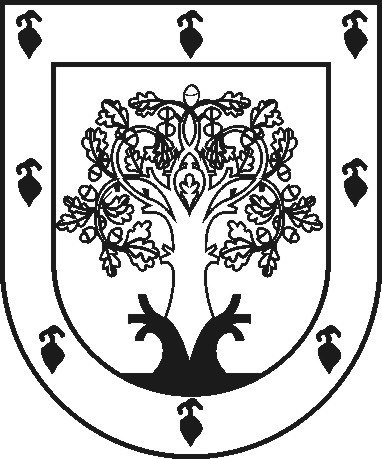 ЧУВАШСКАЯ РЕСПУБЛИКАÇĚРПӲМУНИЦИПАЛЛĂ ОКРУГĔНАДМИНИСТРАЦИЙĚЙЫШĂНУ2023ç. çурла уйӑхĕн 18-мӗшӗ  № 1110Çěрпÿ хулиАДМИНИСТРАЦИЯ ЦИВИЛЬСКОГО МУНИЦИПАЛЬНОГО ОКРУГАПОСТАНОВЛЕНИЕ18 августа 2023г.  № 1110город ЦивильскО внесении изменений в Постановление администрации Цивильского муниципального округа от 17.05.2023 г. № 619 «О создании и утверждении состава антитеррористической комиссии Цивильского муниципального округа Чувашской Республики»